LJ-201, He-19Graz, 9. Juli 2019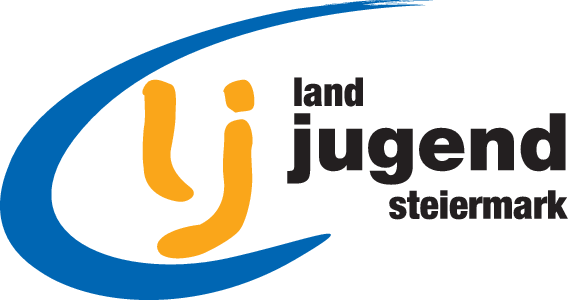 Landjugend SteiermarkEkkehard-Hauer-Straße 33, 8052 GrazZVR-Zahl: 567010121Tel.: 0316/8050-7150; Fax: DW 7154landjugend@lk-stmk.atwww.stmklandjugend.atAgrarexkursion LandAgrarexkursion LandTermin:Donnerstag, 25. Juli 2019Beginn:19.00 UhrOrt:Weingut Schneeberger, Heimschuh (LB)Adresse:8451 Heimschuh, Pernitschstraße 31Programm:BegrüßungWeingut und Steirische Kellerei Johann Schneeberger GmbHBetriebsvorstellung mit BetriebsführungEntstehung und Abfüllung vom heißbegehrten SturmWeinverkostung im Barriquekeller mit drei WeinenErläuterung des neuen DAC-HerkunftssystemsReferentin:Margret Reinprecht (Weinakademikerin)Agrarexkursionen 2019Allfälliges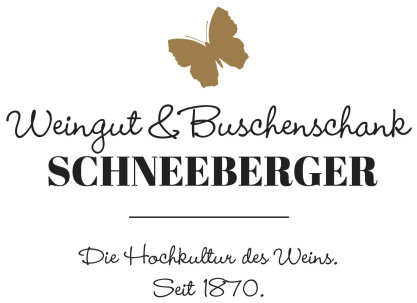 Einladungsverteiler:BezirksbetreuerInnen (Mail)Bezirksleitungen (Mail)BezirksagrarkreisreferentInnen (Mail)OG AgrarkreisreferentInnen (Mail)Anwesende der Sitzungen 2017, 2018, 2019Landesvorstand, LJ Büro (Mail)Auf euer Kommen freuen wir uns!Auf euer Kommen freuen wir uns!Erich Meißel eh.Daniel Hengster eh.(Landesagrarkreisreferent)(Geschäftsführer)